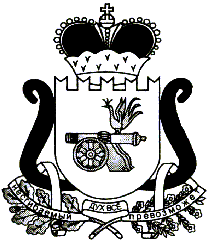 Администрация   МУНИЦИПАЛЬНОГО ОБРАЗОВАНИЯ «ЕЛЬНИНСКИЙ РАЙОН» СМОЛЕНСКОЙ ОБЛАСТИП О С Т А Н О В Л Е Н И Еот 04.09.2023 г № 625г.ЕльняО внесении изменений в муниципальную программу «Реализация молодежной политики в муниципальном образовании «Ельнинский район» Смоленской областиАдминистрация муниципального образования «Ельнинский район» Смоленской области       п о с т а н о в л я е т: 1.Внести изменения в муниципальную программу «Реализация молодёжной политики в муниципальном образовании «Ельнинский район» Смоленской области», утверждённую постановлением Администрации муниципального образования «Ельнинский район» Смоленской области от 04.12.2013 № 718  (в редакции постановлений Администрации муниципального образования «Ельнинский район» Смоленской области от 13.03.2015 № 156, от 05.10.2015 № 325, от 16.11.2015 № 435, от 20.01.2016 № 25, от 20.01.2017 № 39, от 11.01.2018 № 13, от 22.01.2020 № 24, от 14.01.2021 № 12, от 17.01.2022 № 31, от 30.01.2023 №53,от 26.06.2023 № 430) следующие изменения:1.1. Раздел 2 Паспорт муниципальной программы «Реализация молодёжной политики в муниципальном образовании «Ельнинский район» Смоленской области» изложить в следующей редакции:1. ОСНОВНЫЕ ПОЛОЖЕНИЯ1.2. Раздел 4. Финансовое обеспечение муниципальной программы изложить в следующей редакции:1.3. Раздел 6. изложить в следующей редакции:«Раздел 6. Сведения о финансировании структурных элементов
муниципальной программы «Реализация молодежной политики в муниципальном образовании «Ельнинский район» Смоленской области»                                                                                                                                                                »2. Контроль за исполнением настоящего постановления возложить на заместителя Главы муниципального образования «Ельнинский район» Смоленской области М.А. Пысина.Глава муниципального образования«Ельнинский район» Смоленской области                                  Н.Д. МищенковОтветственный исполнитель муниципальной программы Структурное подразделение Администрации муниципального образования «Ельнинский район» Смоленской областиПериод (этапы) реализацииэтап I: 2014 - 2018 годы;этап II: 2019 – 2022 годы;этап III: 2023 – 2025 годы.Цели муниципальной программыСоздание благоприятных условий и возможностей для успешной социализации и эффективной самореализации молодежи муниципального образования «Ельнинский район» Смоленской областиОбъем финансового обеспечения за весь период реализации (по годам реализации и в разрезе источников финансирования на очередной финансовый год и 1, 2-й годы планового периода)Общий объем финансирования составляет – 91,9 тыс.рублей, из них:2019-2022 годы – 40,0 тыс.руб.;2023 – 2025 годы –51,9 тыс.руб. из них:-2023 год – 51,9 тыс.руб.;-2024 год – 0,0 тыс.руб.;-2025 год – 0,0 тыс.руб.Источник ассигнований - средства бюджета муниципального образования «Ельнинский район» Смоленской области.Наименование муниципальной программы/ источник финансового обеспеченияВсегоОбъем финансового обеспечения по годам (этапам) реализации, тыс. рублейОбъем финансового обеспечения по годам (этапам) реализации, тыс. рублейОбъем финансового обеспечения по годам (этапам) реализации, тыс. рублейНаименование муниципальной программы/ источник финансового обеспеченияВсего2023 год 2024 год2025 год12345Муниципальная программа «Реализация молодёжной политики в муниципальном образовании «Ельнинский район» Смоленской области» (всего), в том числе:51,951,90,00,0федеральный бюджет0,00,00,00,0областной бюджет0,00,00,00,0бюджет муниципального образования51,951,90,00,0внебюджетные средства0,00,00,00,0№п/пНаименованиеИсточник финансового обеспечения (расшифро-вать)Объем средств на реализацию муниципальной программы на очередной финансовый год и плановый период (по этапам реализации), тыс. рублейОбъем средств на реализацию муниципальной программы на очередной финансовый год и плановый период (по этапам реализации), тыс. рублейОбъем средств на реализацию муниципальной программы на очередной финансовый год и плановый период (по этапам реализации), тыс. рублейОбъем средств на реализацию муниципальной программы на очередной финансовый год и плановый период (по этапам реализации), тыс. рублей№п/пНаименованиеИсточник финансового обеспечения (расшифро-вать)всего2023 год2024 год2025 год12345671Комплекс процессных мероприятий: Вовлечение молодёжи в социальную практику и развитие добровольческой деятельности молодёжи1.1Организация и проведение творческих конкурсов и фестивалей, праздничных мероприятийбюджет муниципального образования41,941,90,00,01.2Приобретение формы для ВВПОД «ЮНАРМИЯ» бюджет муниципального образования10,010,00,00,0Итого по комплексу процессных мероприятийбюджет муниципального образования51,951,90,00,0Всего по муниципальной программе, в том числе:бюджет муниципального образования «Ельнинский район» Смоленской областиВсего по муниципальной программе, в том числе:бюджет муниципального образования «Ельнинский район» Смоленской области51,951,951,951,90,00,00,00,0